My name is _______________.  I go to ______________________School.  Sometimes I do amazing things at school.  I follow a schedule and work really hard.  Lots of times I finish everything. I can be nice to my friends.  I tell them “It’s OK” when they feel bad about something.  My friends are nice to me too.Sometimes though I just start to feel mad about something and my body feels like it could explode.  When that happens sometimes I yell.  And sometimes I hit my friends.That is not a good thing.  The good news is there are things I can do when I feel this way. The first thing I need to do is fold my hands really hard:  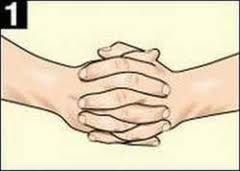         That will protect me and my friends and help me stop and think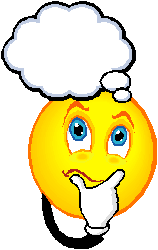 I could just say to my teacher or an adult: “I have to go to the hall right now and breathe 3 times.”I could say: “I need my ‘Relaxation book!’ then I can go in the hall and do things that make your body calm down.”  This really works!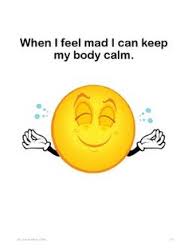 Here are some things I think I could do to help me when I feel like exploding: [Student decides what can help him/her]If I remember to do these things and stop myself, my teacher might give me a gold ticket.  That is a GOOD CONSEQUENCEIf I remember to do these things, I hope my teacher will: [student chooses reinforcers]But if I don’t remember to do these things and I hurt a friend then I need to do something to help me think better.  These are called ‘consequences’ for forgetting. 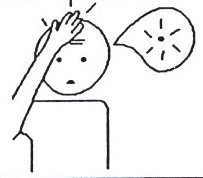 I might have to miss part of recess [student chooses consequences with teacher]I might have to ___________________I might have to ___________________I’m going to try very hard to calm my body.   That way I can get a GOOD CONSEQUENCE  